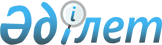 О предоставлении лекарственных средств дополнительно
					
			Утративший силу
			
			
		
					Решение VIII сессии Карагандинского областного маслихата от 30 марта 2017 года № 168. Зарегистрировано Департаментом юстиции Карагандинской области 10 апреля 2017 года № 4207. Утратило силу решением Карагандинского областного маслихата от 25 февраля 2021 года № 34
      Сноска. Утратило силу решением Карагандинского областного маслихата от 25.02.2021 № 34 (вводится в действие со дня его официального опубликования).
      В соответствии с Кодексом Республики Казахстан от 18 сентября 2009 года "О здоровье народа и системе здравоохранения", Законом Республики Казахстан от 23 января 2001 года "О местном государственном управлении и самоуправлении в Республике Казахстан", Карагандинский областной маслихат РЕШИЛ:
      1. Дополнительно предоставить отдельным категориям граждан, при амбулаторном лечении которых лекарственные средства отпускаются бесплатно: лекарственные средства (по рецепту) гражданам с диагнозами:
      "Ревматоидный артрит" - лекарственное средство "Адалимумаб";
      "Облитирующий тромбоангиит. Болезнь Бюргера" - лекарственные средства "Метотрексат", "Метилпреднизолон"; 
      "Гематологические заболевания, включая гемобластозы и апластическую анемию" - лекарственные средства "Азацитидин". 
      Сноска. Пункт 1 – в редакции решения Карагандинского областного маслихата от 02.07.2020 № 553 (вводится в действие со дня его первого официального опубликования).


      2. Контроль за исполнением решения возложить на постоянную комиссию областного маслихата по социально-культурному развитию и социальной защите населения (Адекенов С.М.).
      3. Решение вводится в действие со дня его официального опубликования.
					© 2012. РГП на ПХВ «Институт законодательства и правовой информации Республики Казахстан» Министерства юстиции Республики Казахстан
				
      Председатель сессии 

А. Тукбаева 

      Секретарь 
областного маслихата 

Р. Абдикеров
